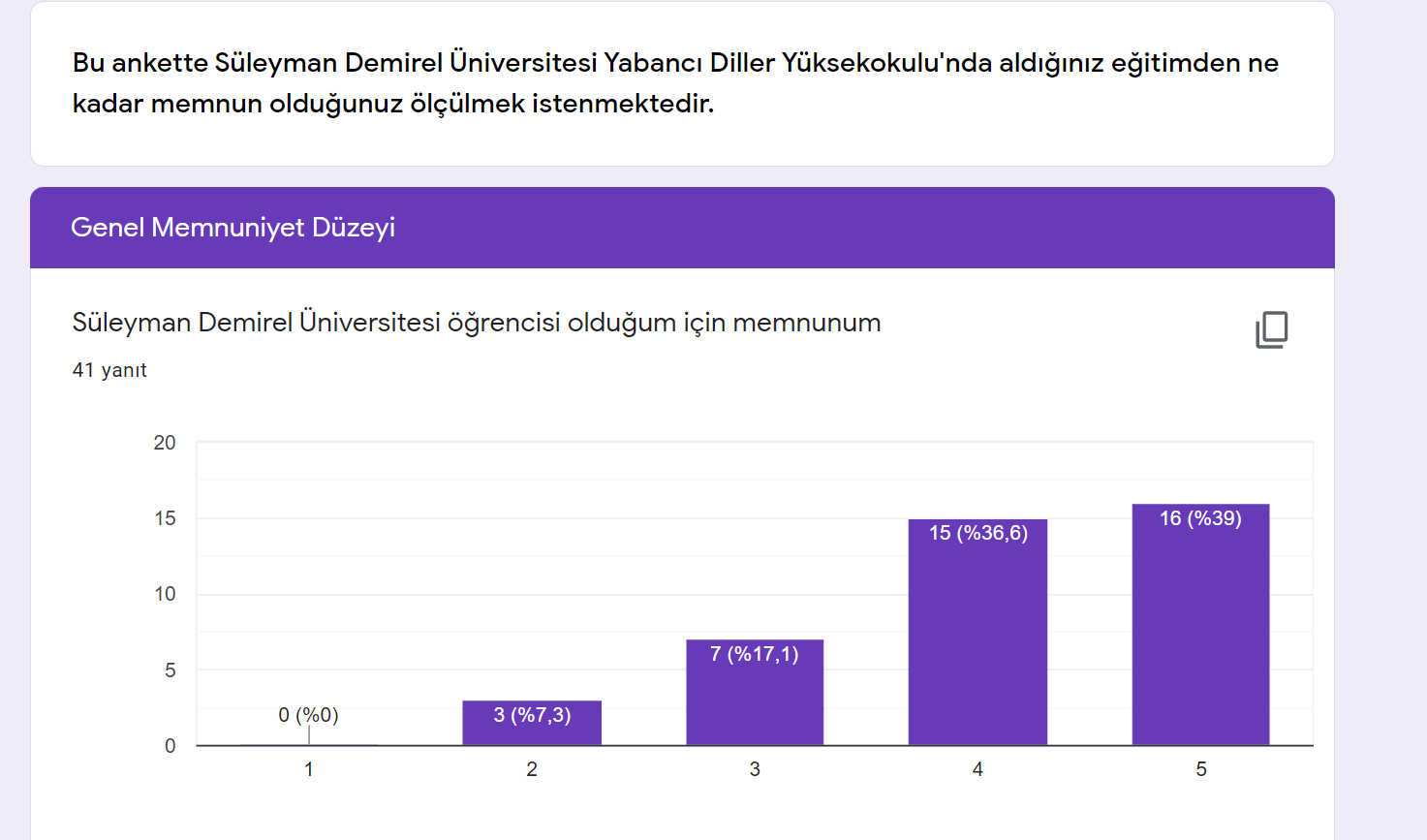 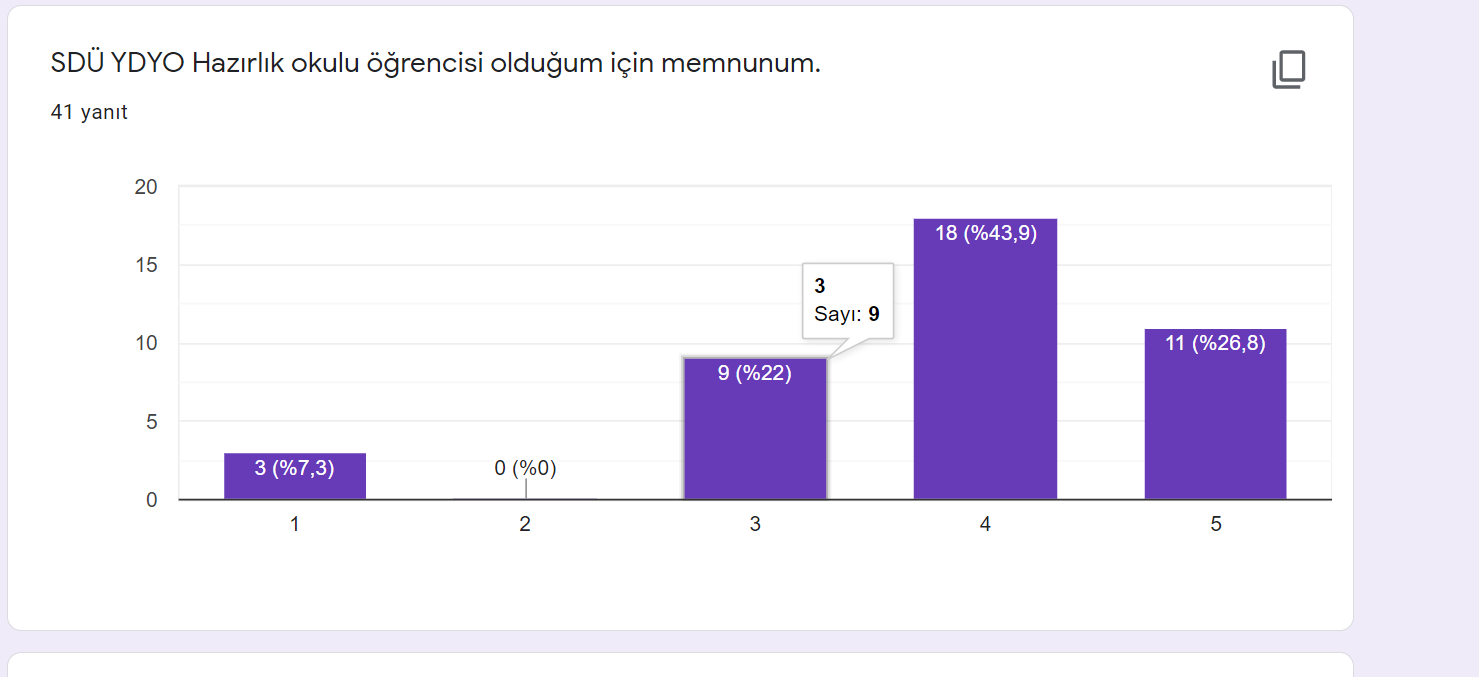 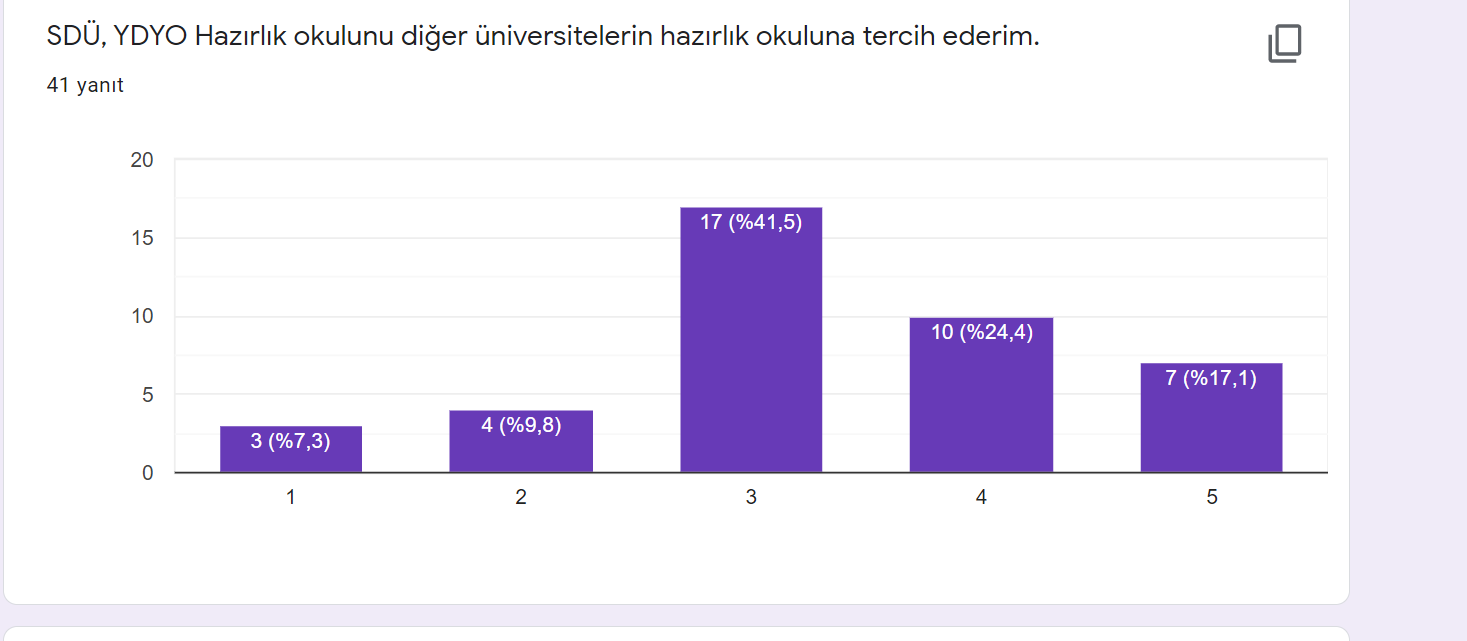 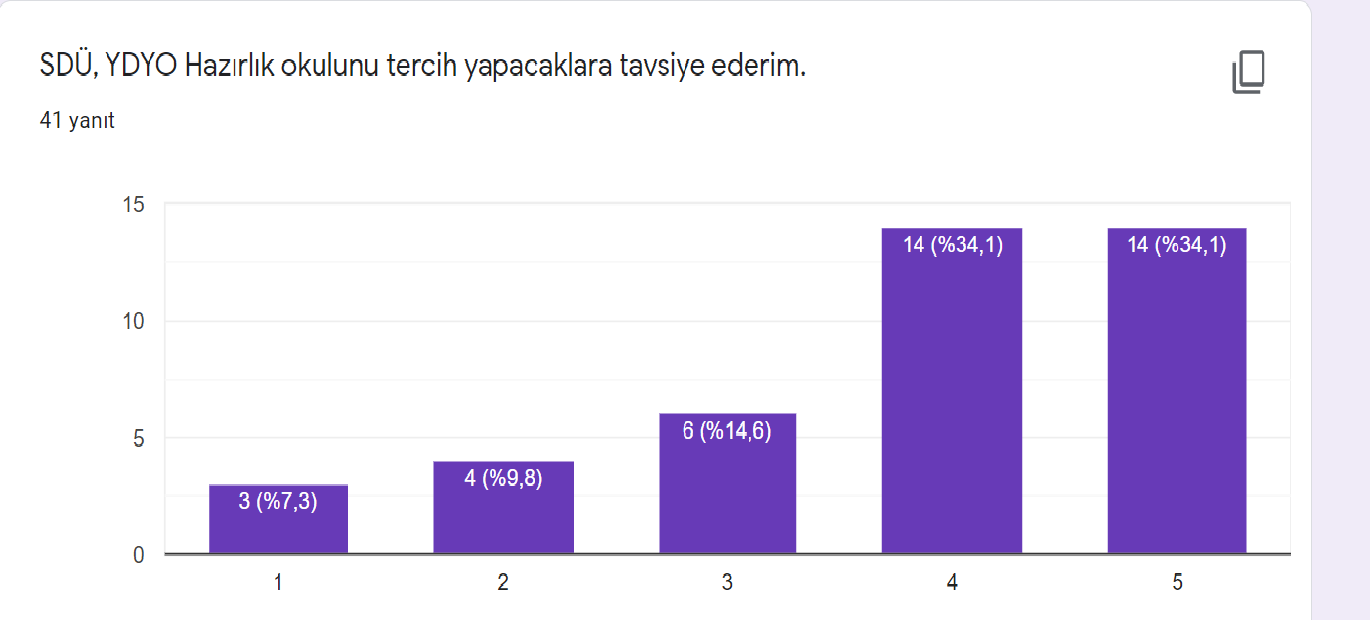 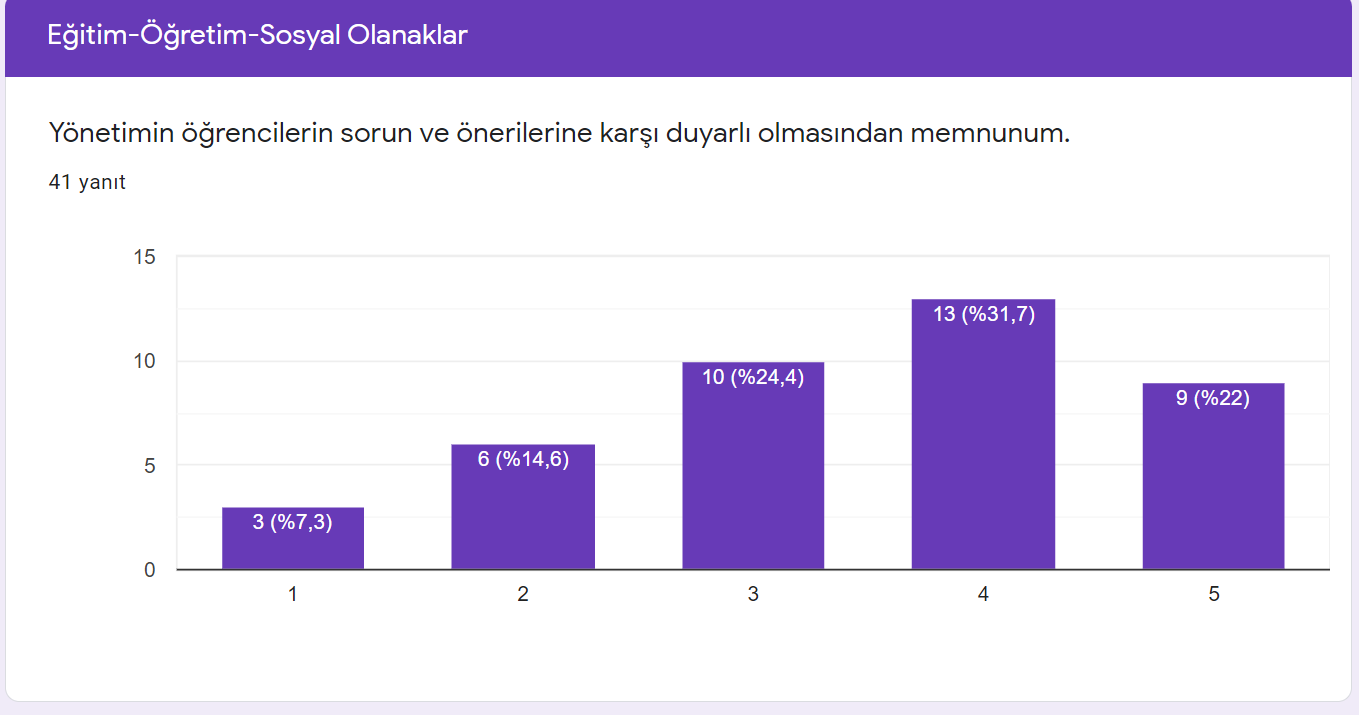 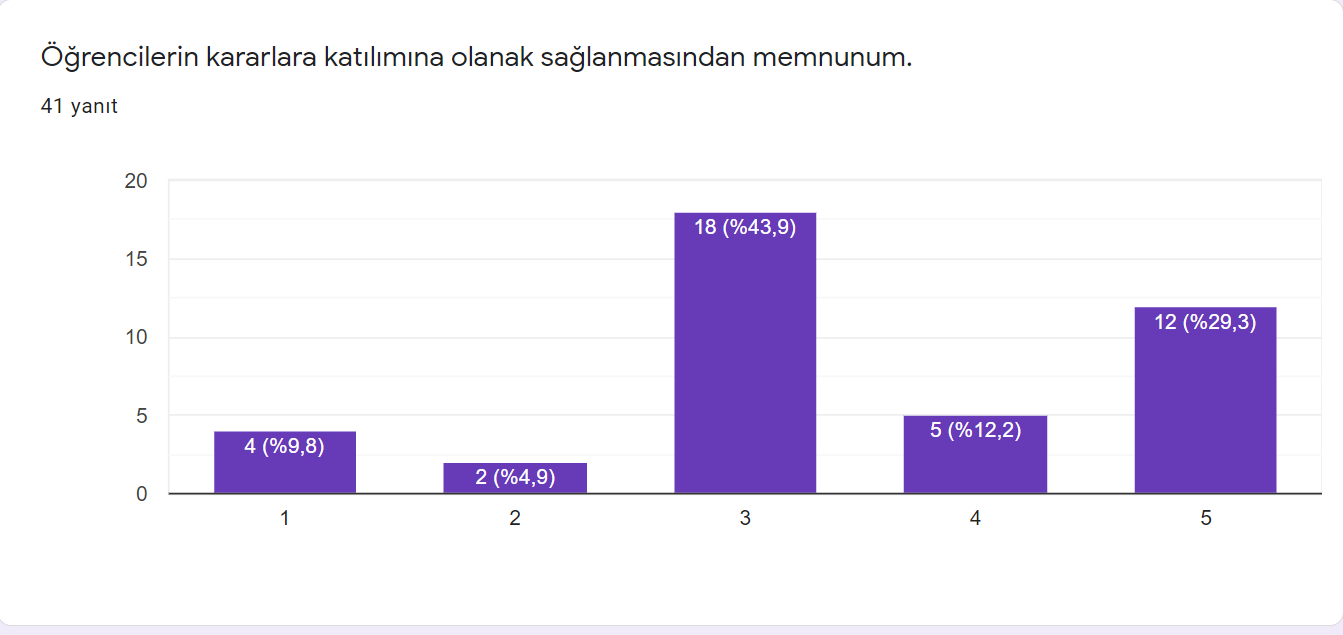 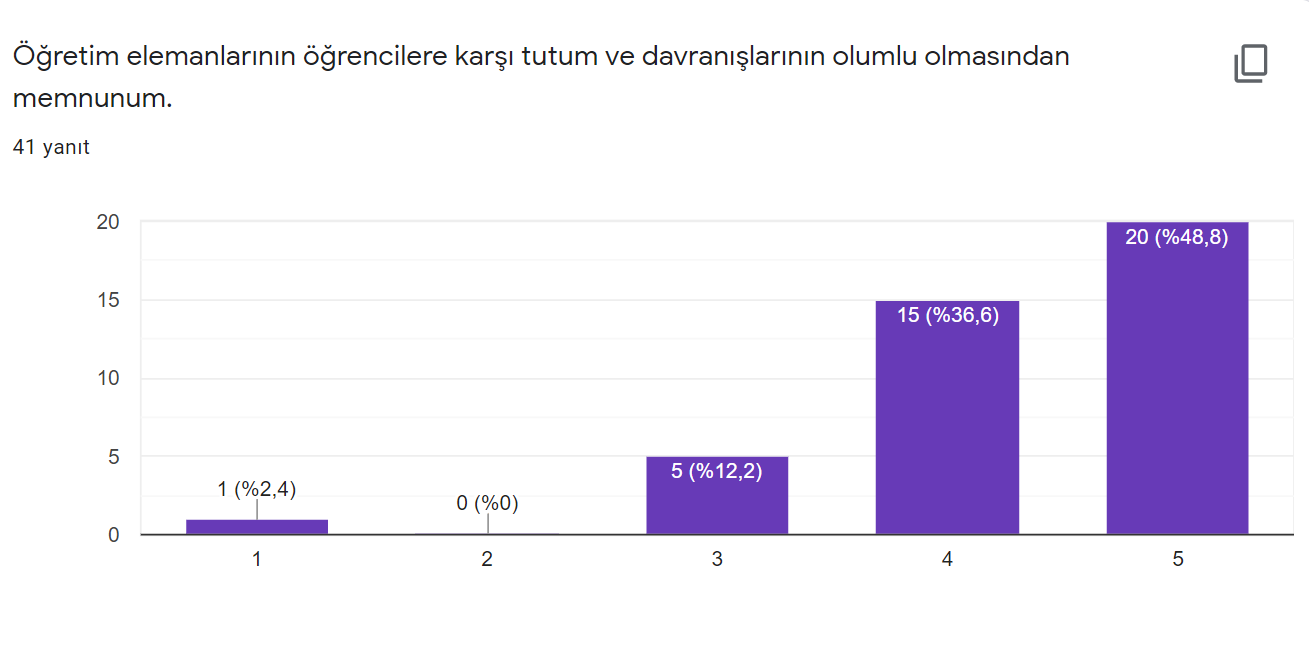 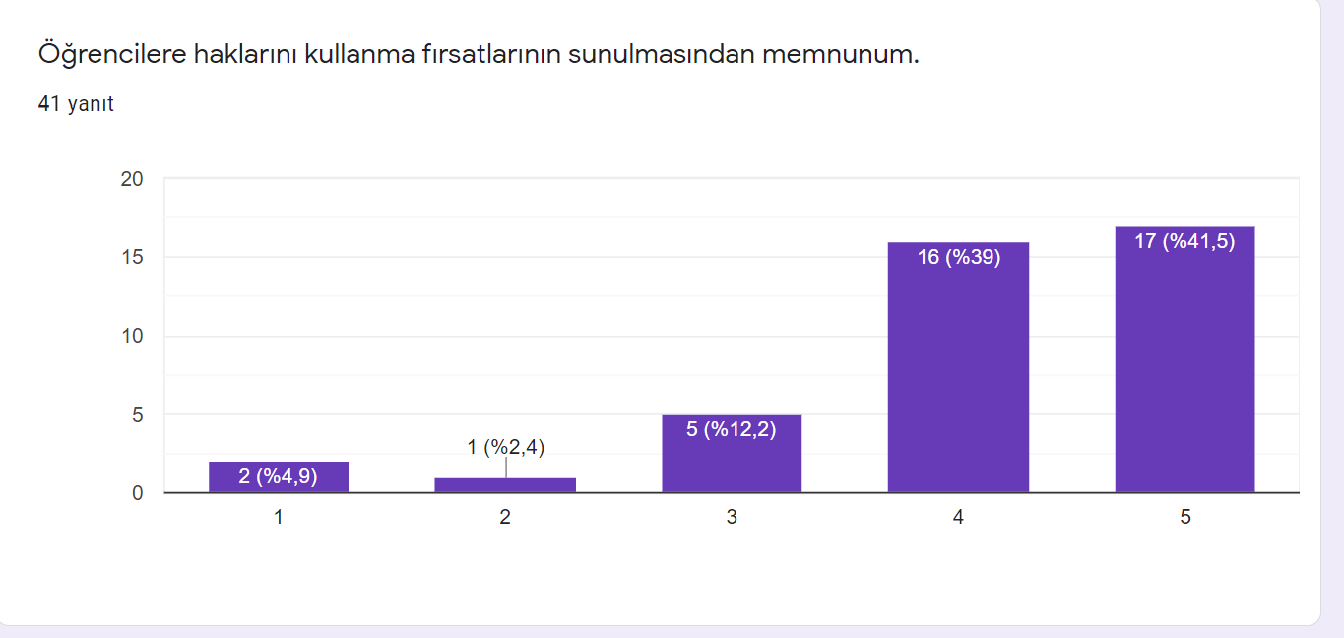 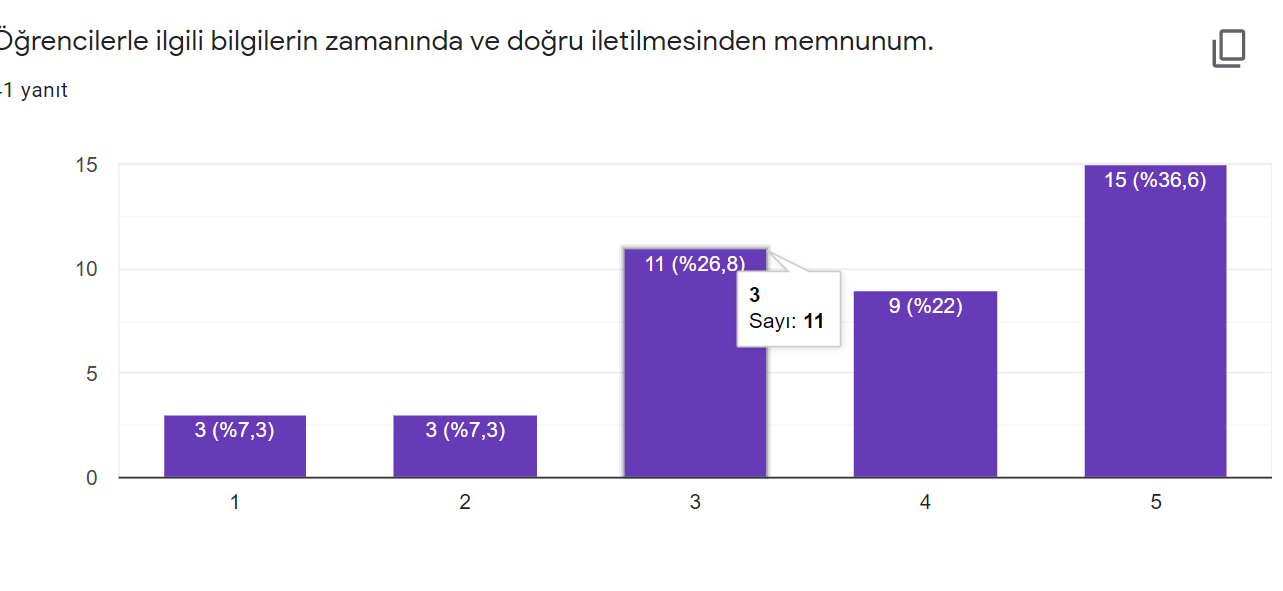 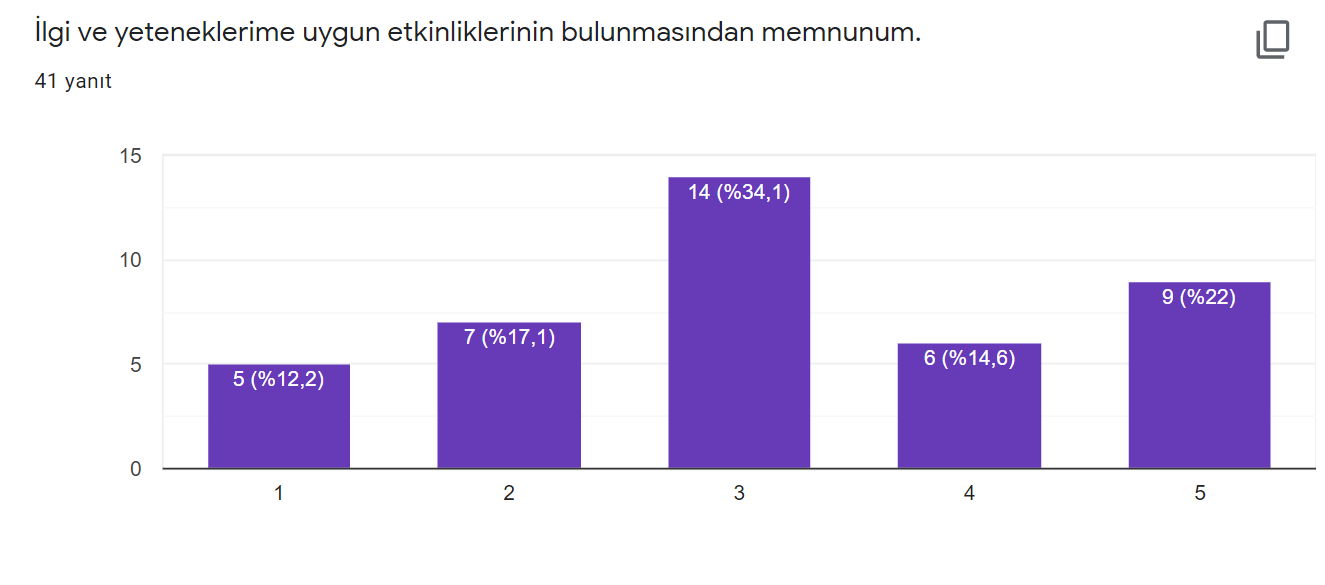 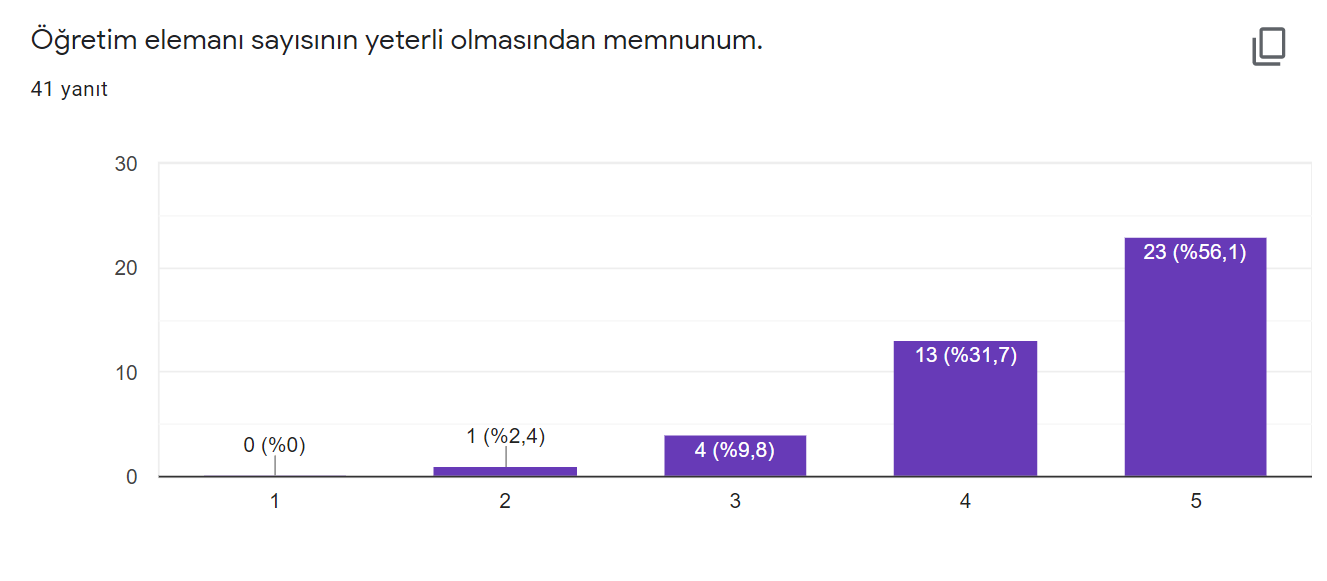 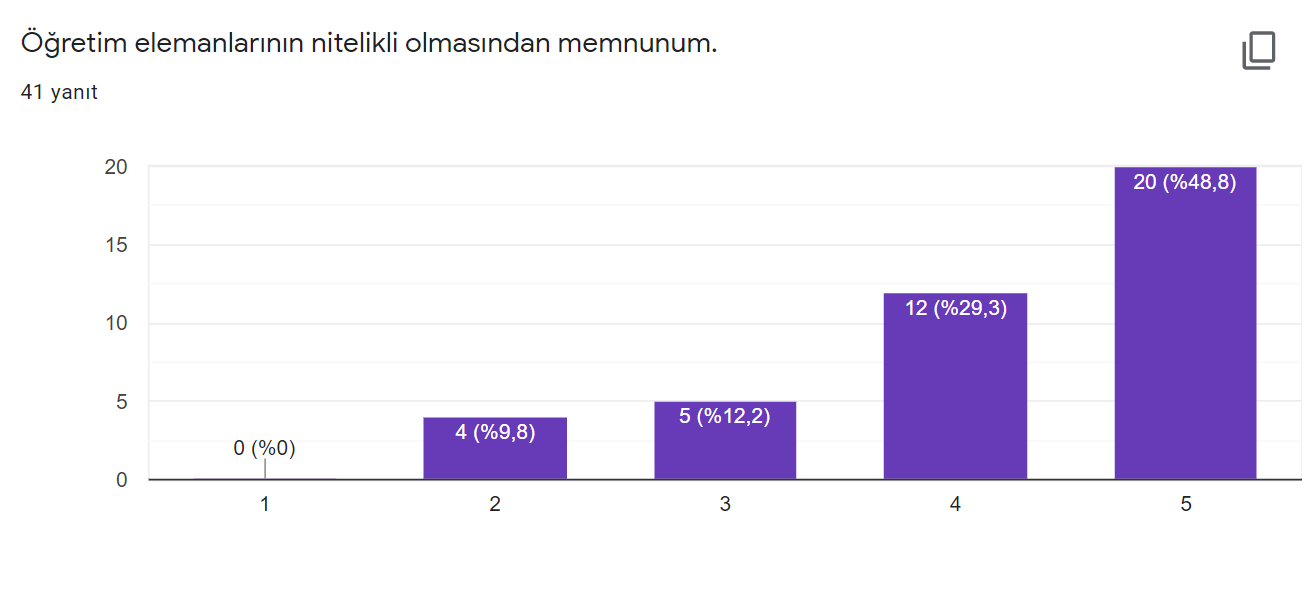 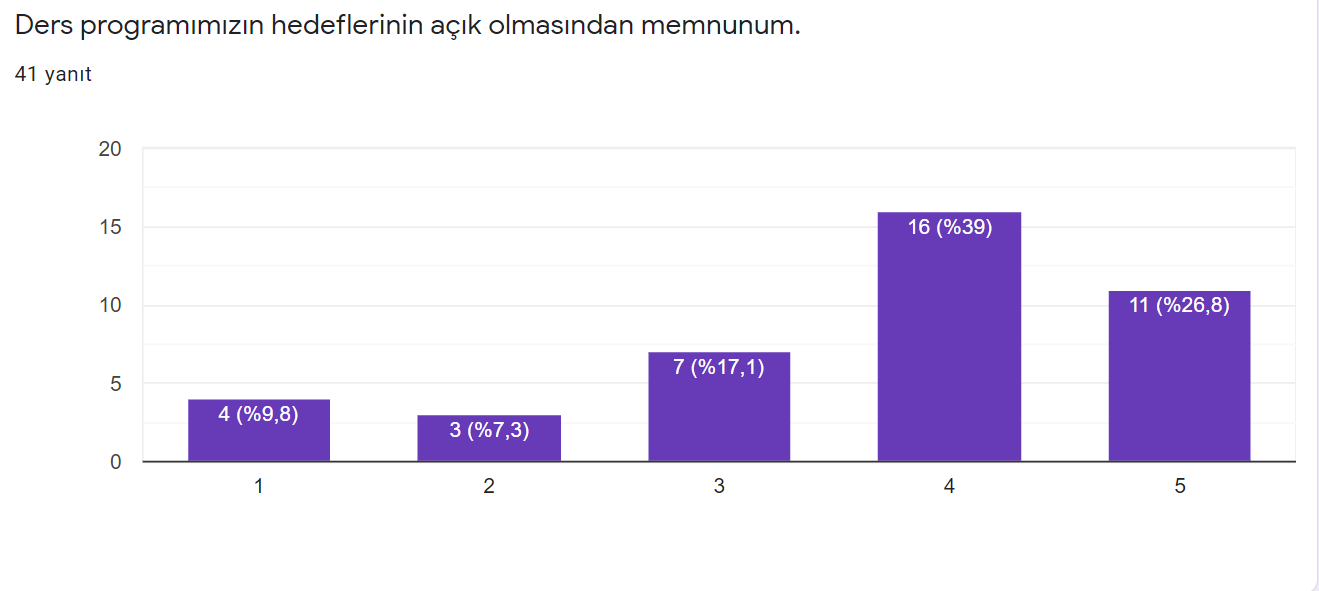 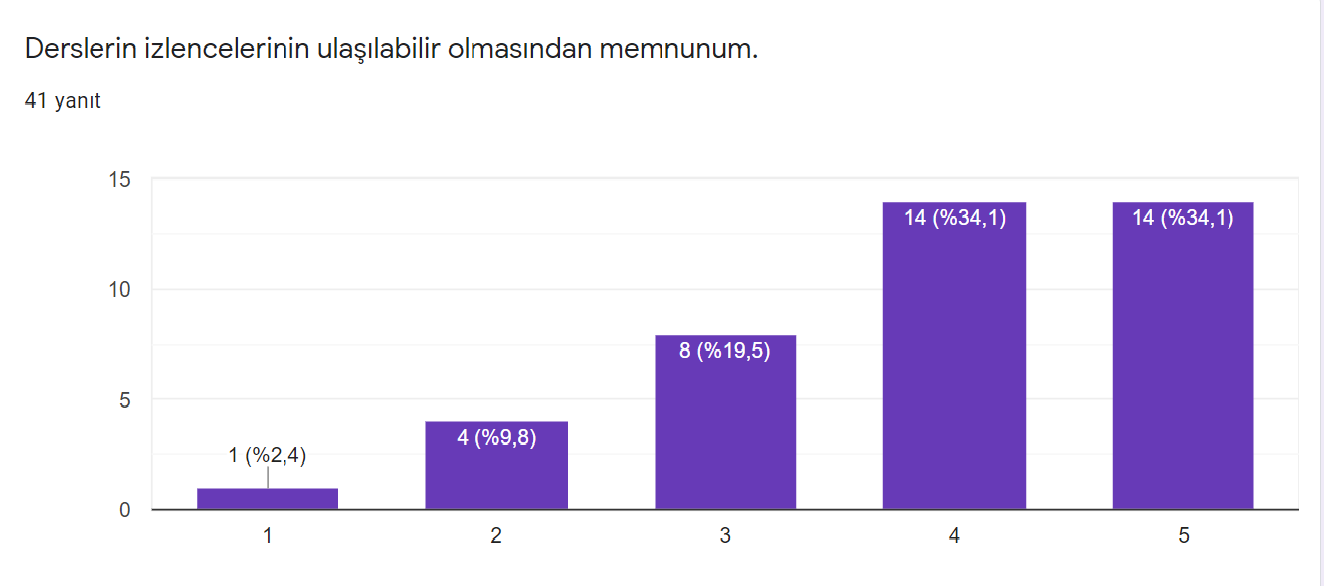 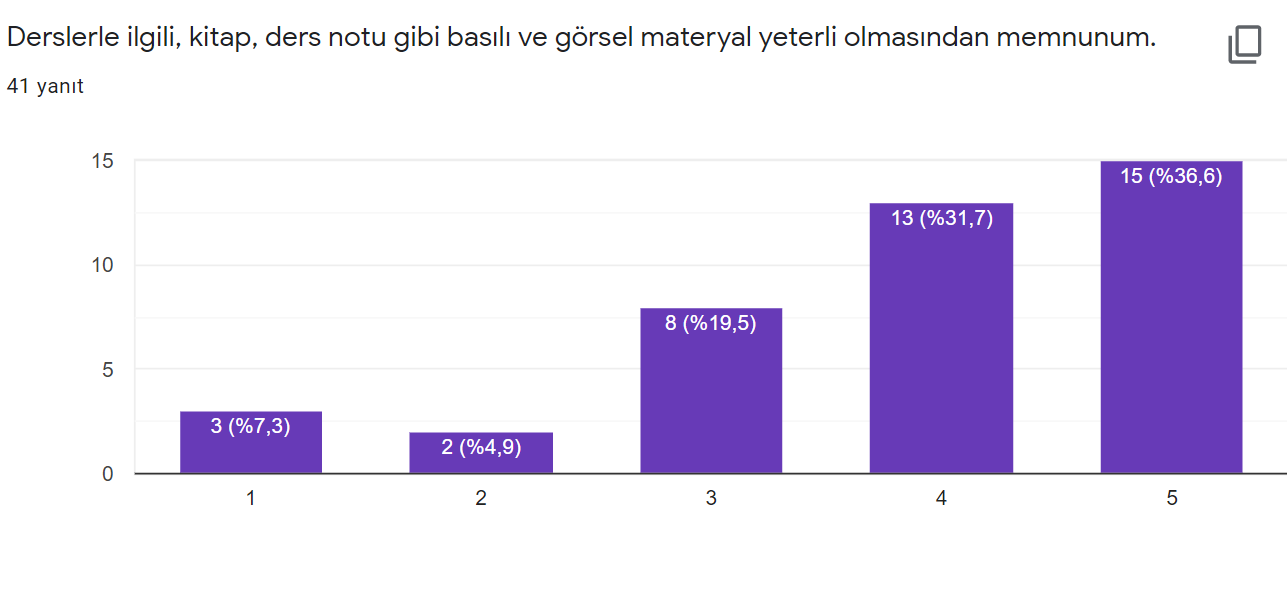 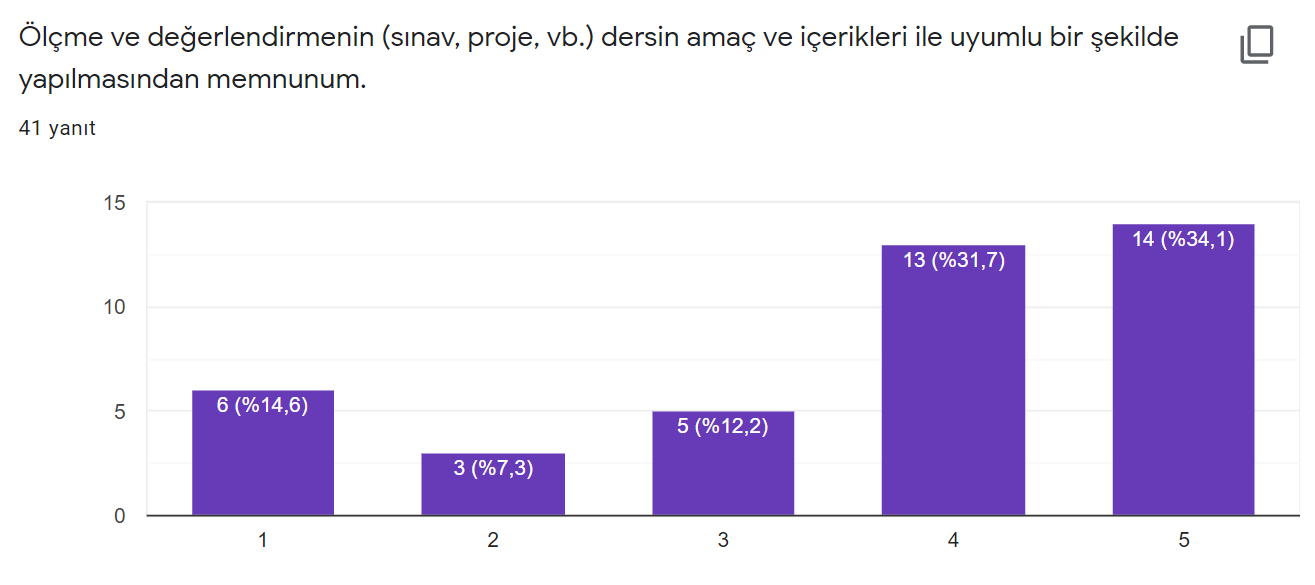 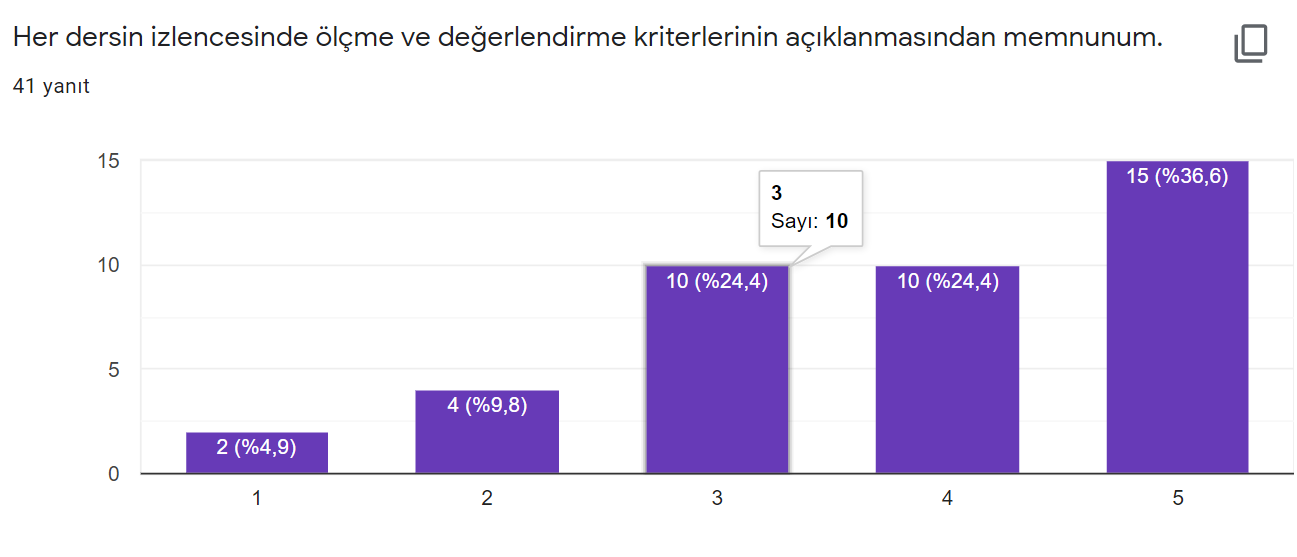 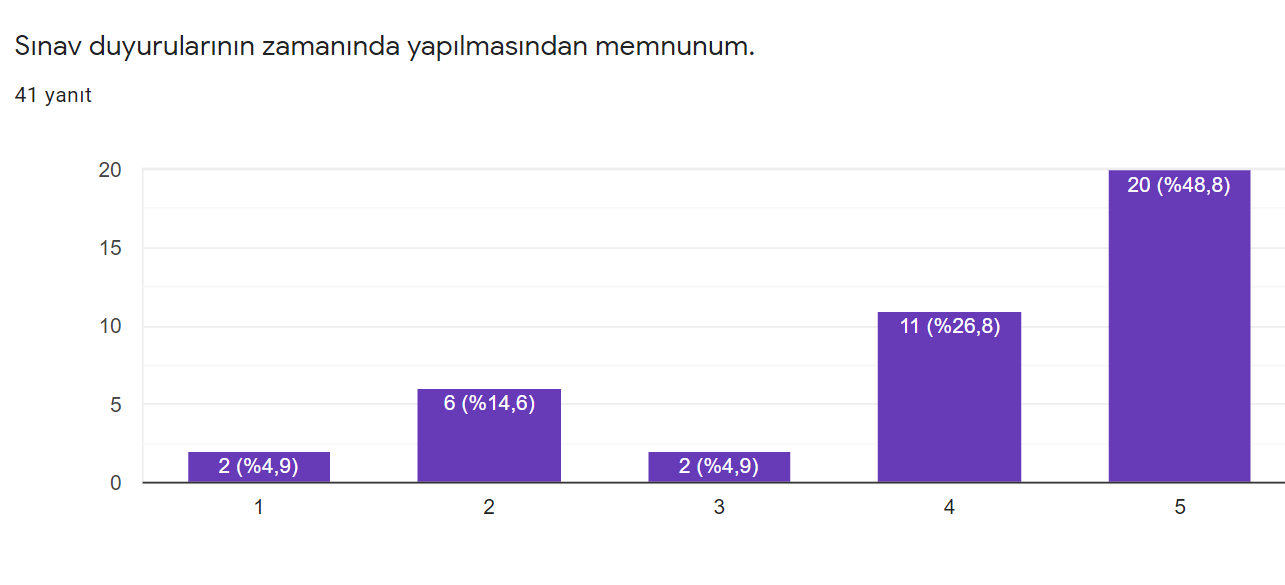 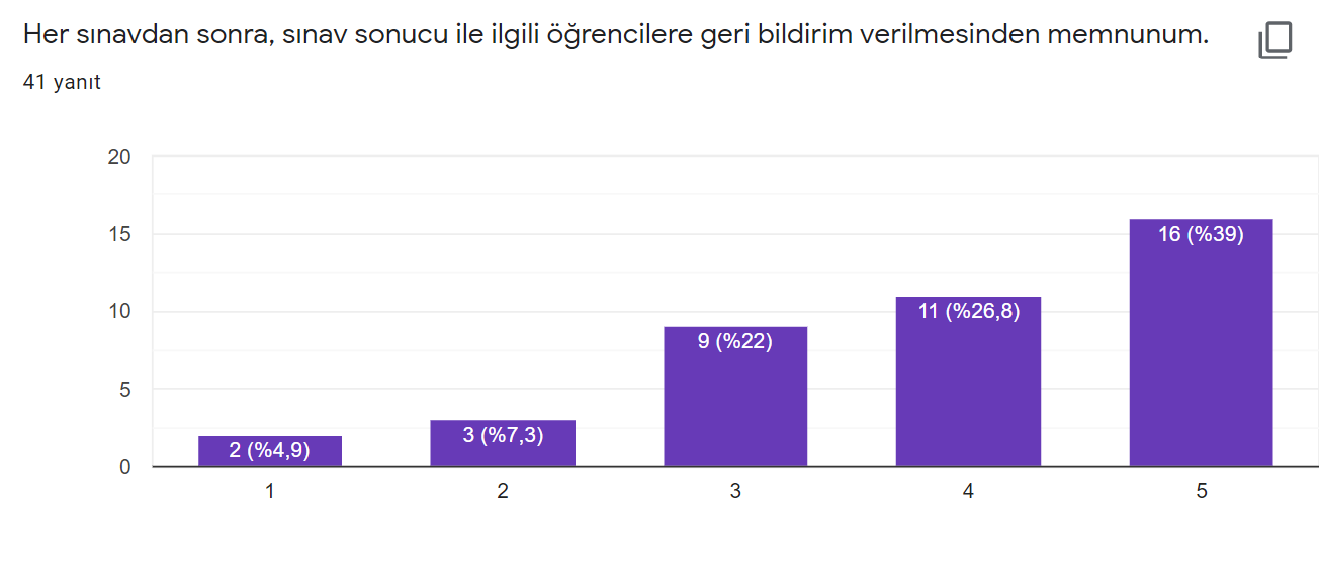 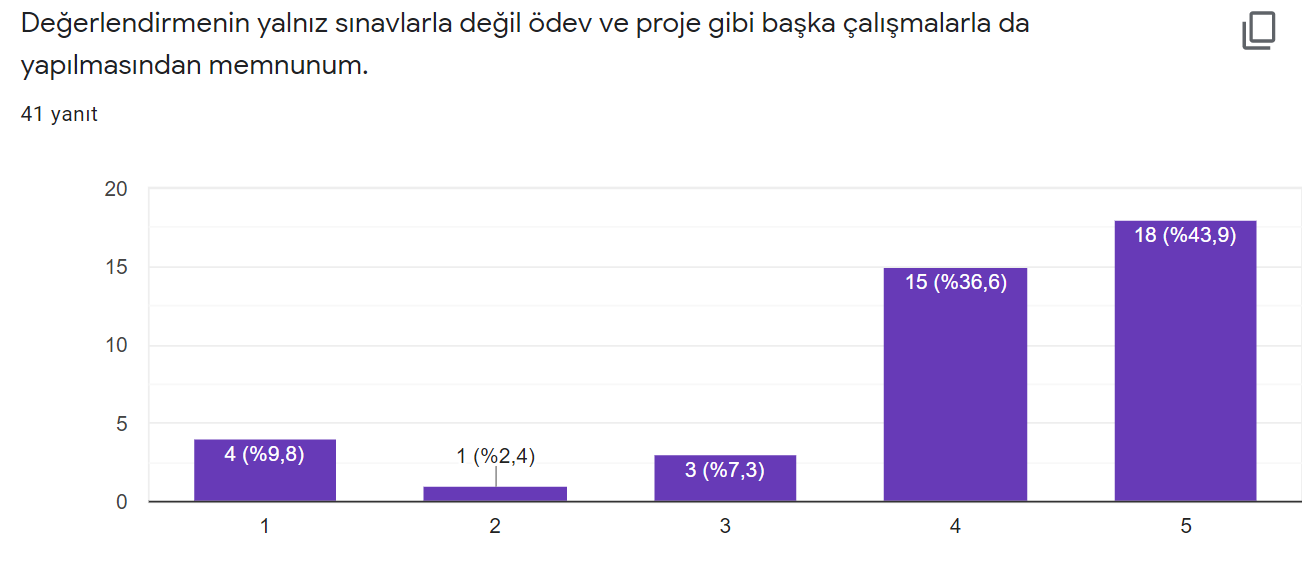 Genel anlamda öğrencilerin okulun iş ve işleyişinden memnun olduğu görülmektedir. Memnun olmadıkları noktalarda iyileştirme çalışmaları için  planlama yapılmaktadır. 